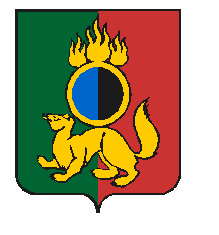 АДМИНИСТРАЦИЯ ГОРОДСКОГО ОКРУГА ПЕРВОУРАЛЬСКПОСТАНОВЛЕНИЕг. ПервоуральскВ связи с кадровыми изменениями в Управлении жилищно-коммунального хозяйства и строительства городского округа Первоуральск, Администрация городского округа ПервоуральскПОСТАНОВЛЯЕТ:1. Внести следующие изменения в постановление Администрации городского округа Первоуральск от 18 ноября 2015 года № 2474 «О балансовой комиссии городского округа Первоуральск по рассмотрению финансово-хозяйственной деятельности муниципальных унитарных предприятий»:– в приложении 2 к постановлению Администрации городского округа Первоуральск от 18 ноября 2015 года № 2474 «Состав балансовой комиссии городского округа Первоуральск по рассмотрению финансово-хозяйственной деятельности муниципальных унитарных предприятий» слова «Жукова Лариса Александровна 
- исполняющая обязанности начальника Управления жилищно-коммунального хозяйства и строительства городского округа Первоуральск» заменить словами «Кушев Андрей Васильевич - начальник Управления жилищно-коммунального хозяйства и строительства городского округа Первоуральск».2. Разместить настоящее постановление на официальном сайте городского округа Первоуральск.3. Контроль за исполнением настоящего постановления возложить на заместителя Главы Администрации городского округа Первоуральск по финансово-экономической политике М.Ю. Ярославцеву.Глава городского округа Первоуральск						     И.В. Кабец11.02.2022№268О внесении изменений в постановление Администрации городского округа Первоуральск от 18 ноября 2015 года 
№ 2474 «О балансовой комиссии городского округа Первоуральск по рассмотрению финансово-хозяйственной деятельности муниципальных унитарных предприятий»